Муниципальное бюджетное общеобразовательное учреждение«Основная общеобразовательная школа № 4»г. БиробиджанПРОГРАММА ОЗДОРОВИТЕЛЬНОГО ЛАГЕРЯ С ДНЕВНЫМ ПРЕБЫВАНИЕМ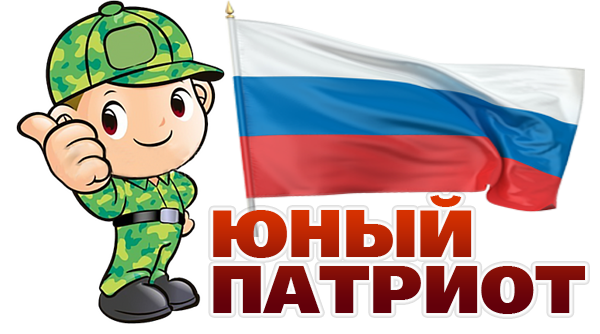 2 сменаАвтор программы: учитель начальных классов К.В. Шелудченкова2019 г.Режим дняоздоровительного лагеря дневного пребывания«Юные патриоты»( 01.07.19. – 20.07.19. )Информационная  карта  программыПояснительная записка«Только тот, кто любит, ценит и уважает накопленное и сохранённое предшествующим поколением, может любить Родину, узнать её, стать подлинным патриотом».С. МихалковДетский оздоровительный  лагерь – это, прежде всего отдых ребёнка после напряжённого учебного года, общение со сверстниками, оздоровление, а также развитие и  реализация творческих способностей.Программа направлена на укрепление здоровья, воспитание морально-волевых качеств, патриотизма и чувства коллективизма отдыхающих. Содержание деятельности лагеря  направлено на формирования личности гражданина и патриота России с присущими ему ценностями, взглядами, ориентациями, установками, мотивами деятельности и поведения.Программа  универсальна, так как может использоваться для работы с детьми из различных социальных групп, разного возраста, уровня развития и состояния здоровья.Основная идея программы «Юные патриоты»  -  представление возможностей для раскрытия творческих способностей ребенка, создание условий для самореализации потенциала детей и подростков в результате общественно полезной деятельности. Программа ориентирована на работу в разновозрастном детском коллективе.Принципы организации педагогического процесса в рамках программы:принцип взаимодействия воспитателей и воспитанников;принцип коллективной деятельности;принцип самореализации ребенка в условиях детского лагеря;принцип самостоятельности.Основания для разработки ПрограммыДанная Программа разработана с учетом следующих законодательных нормативно-правовых документов:Актуальность и значимость программы:Детский возраст является наиболее оптимальным для системы гражданско-патриотического воспитания, так как это период самоутверждения, активного развития социальных интересов и жизненных идеалов. Гражданско-патриотическое воспитание в современных условиях – это целенаправленный, нравственно обусловленный процесс подготовки подрастающего поколения к функционированию и взаимодействию в условиях демократического общества, к инициативному труду, участию в управлении социально ценными делами, к реализации прав и обязанностей, а также укрепления ответственности за свой политический, нравственный и правовой выбор, за максимальное развитие своих способностей в целях достижения жизненного успеха. Гражданско-патриотическое воспитание способствует становлению и развитию личности, обладающей качествами гражданина и патриота своей страны. Основная деятельность лагеря дневного пребывания «Юные патриоты» направлена на развитие личности ребенка и включение его в разнообразие человеческих отношений и межличностное общение со сверстниками. Погружая ребенка в атмосферу лагеря, мы даем ему возможность открыть в себе положительные качества личности, ощутить значимость собственного «я»; осознать себя личностью, вызывающей положительную оценку в глазах других людей; повысить самооценку; выйти на новый уровень общения, где нет места агрессии и грубости.Находясь в лагере дневного пребывания, дети ежедневно включаются в оздоровительный процесс, для которого характерны: упорядоченный ритм жизни, режим питания, закаливание, поддержка мышечного и эмоционального тонуса. Результатом осуществления оздоровительного направления является формирование потребности в здоровом образе жизни.Цель программы: создание оптимальных условий, обеспечивающих полноценный отдых детей, их оздоровление, нравственное и патриотическое воспитание, творческое развитие.Задачи реализации программы:создание  условий для эффективного патриотического воспитания школьников;формирование работы, обеспечивающей оптимальные условия развития у каждого подростка  верности Отечеству, готовности приносить пользу обществу и государству;утверждение в сознании и чувствах детей патриотических ценностей, взглядов и убеждений, воспитание уважения к культурному и историческому прошлому России, к традициям родного края;  привлечение детей к работе по возрождению и сохранению культурных и духовно-нравственных ценностей родного края.оздоровление детей  и сплочение различных детских коллективов в единый  дружный коллектив;создание в лагере атмосферы доброжелательности, дружбы и радости детского общения;воспитание у отдыхающих любви  к спорту и здоровому образу жизни;закрепление правил личной гигиены отдыхающих;развитие познавательной активности и интересов;развитие интересов к игровой деятельности;снижение эмоционального напряжения детей;воспитание чувства личной ответственности у детей за свои дела и поступки;воспитание навыков культурного поведения, этикета, бережливости;воспитание у детей стремления к культурной жизни, правде, доброте, красоте;воспитание чувства коллективизма, дружбы и взаимопомощи. Участники Программы: Программа рассчитана на детей  в возрасте от 7 до 12 лет. Программа составлена с учетом интересов и психолого-возрастных особенностей детей указанного возраста. Обязательным условием является вовлечение в лагерь детей 7-12 лет из многодетных  и малообеспеченных семей, из семей, находящихся в социально-опасном положении, неполных семей, которые нуждаются в полноценном оздоровительном отдыхе и занятости.Продолжительность программы:Программа является краткосрочной и  реализуется в течение лагерной смены (01.07.2019-20.07.2019 г.)Сроки и этапы реализации программы:	Программа рассчитана  на апрель-июль 2018 г. и раскрывает следующие этапы и сроки реализации: I этап.  Подготовительный – апрель – май 2019 г.II этап. Организационный – 01.07. 2019 г.III этап. Основной – 02.07 по 19.07. 2019 г.  IV этап. Заключительный – 20 .07. 2019 г.I этап.  Подготовительный – апрель – май 2019 г.Этот этап характеризуется тем, что за 2 месяца до открытия летнего оздоровительного лагеря начинается подготовка к летнему сезону. Деятельностью этого этапа является:проведение совещаний при директоре и заместителе директора по воспитательной работе по подготовке школы к летнему сезону;издание приказа по школе об открытии летнего оздоровительного лагеря;разработка программы деятельности летнего оздоровительного лагеря с дневным пребыванием детей «Юные патриоты»;подготовка методического материала для работников лагеря;отбор кадров для работы в летнем оздоровительном лагере;составление необходимой документации для деятельности лагеря (план-график, положение, должностные обязанности, инструкции т.д.)комплектование отрядов.II этап. Организационный – 1 июля 2019 г.	  Основной деятельностью этого этапа является:встреча детей, проведение бесед по выявлению лидерских, организаторских и творческих способностей;запуск программы «Юные патриоты»;знакомство с правилами жизнедеятельности лагеря.выявление и постановку целей развития коллектива и личности;сплочение отряда;формирование законов и условий совместной работы;подготовку к дальнейшей деятельности по программе.III. Основной этап – 2.07 по 19.07. 2019г.Данный этап включает реализацию основных положений программы. Участники  летнего оздоровительного лагеря:познают, отдыхают, трудятся;делают открытия в себе, в окружающем мире;помогают в проведении мероприятий;учатся справляться с отрицательными эмоциями, преодолевать трудные жизненные ситуации;развивают способность доверять себе и другим;укрепляют свое здоровье;вовлекаются во все виды коллективно- творческие дела;Во время реализации программы воспитанники оформляют отрядные уголки с патриотической тематикой,  здорового образа жизни, выставку рисунков,  поделок. IV. Заключительный этап – 20 июля 2019 г.Основной идеей этого этапа является:подведение итогов смены;анализ предложений детьми, родителями, педагогами, внесенными по деятельности летнего оздоровительного лагеря в будущем.Материально-техническое обеспечение:Для успешной реализации программы необходимо следующее обеспечение: цифровой фотоаппарат; музыкальное оборудование; ноутбук; спортивно-игровой инвентарь; канцелярские товары; призовой фонд: грамоты, дипломы; методическая литература.План-график реализации программыОжидаемые результатыВоспитанник с заложенными основами  гражданско-патриотического самосознания: Знающий и уважающий историю своей страны (может безошибочно ответить на вопросы викторины по истории доблестных подвигов народа). Способный самореализоваться в личностно-значимой деятельности: разработать и провести экскурсию (в музее, по городу)подготовить и провести викторину по военно-историческим темамподготовить и провести станцию в игре «Зарница», «Казачий поход»пройти все этапы военно-спортивных игр, командных тренингов  (самостоятельно или с помощью товарищей)сдать нормативы ГТО, адаптированные для определенного возраста: бег с препятствиями,  отжимание, подтягивание, метание гранаты и пр. изготовить новые экспонаты для экспозиций музея «Боевая техника». подготовить репортаж для телегазетыизготовить поделки, рисунки в различных техниках для дневника отрядаорганизовать подвижные игры и состязания для друзей, для младших школьников стать участником детского театра (готовить декорации, костюмы, быть актером, оформителем). Понимающий смысл русских фольклорных произведений (нравственные ценности в сказках, пословицах); уважающий традиции родного  народа; знающий отличительные особенности национальных ремесел. Умеющий оказывать доврачебную помощь пострадавшему; ориентироваться по компасу и топографической карте; применять на практике технику вязания узлов.Владеющий навыками сотрудничества и взаимодействия (проявляющий их в командных играх и деятельности кружков и клубов)                     7.  Выполняющий правила здорового и безопасного для себя и окружающих образа жизни.Список использованной литературыВоронкова, Л.В.    Как организовать воспитательную работу в отряде: Учебное пособие. - М.: Центр педагогического образования, 2007. – 304 с.Григоренко Ю.Н.Кипарис-3: Планирование и организация работы в детском оздоровительном лагере: Уч. пособие по организации детского досуга в лагере и школе.- М.: Педобщество России, 2008. – 160 с.Здравствуй, лето!: В помощь организаторам летнего отдыха детей и подростков. Вып.5 /Сост. О.Л.Иванова, Е.Б.Шарец. - Екатеринбург: Дворец Молодежи, 2005.-40 с. Летний отдых: идея - проект - воплощение: Из опыта работы детских оздоровительно-образовательных центров (лагерей) Нижегородской обл. / Ред. Л.Г.Нещербет. - Н.Новгород: Педагогические технологии, 2008. – 96 с.Оздоровление и занятость детей в период каникул    // Нормативные документы образовательного учреждения. - 2007.-№12.-С.16-69.Панченко, С.    Как подготовить ребят к активной жизни в летнем лагере    // Народное образование. - 2009.-№3.-С.217-223.Панченко, С. Планирование лагерной смены    // Народное образование. - 2008.-№3.-С.212-220.Правовое и методическое обеспечение деятельности летнего оздоровительного лагеря: Регламентирующие документы. Примеры оздоровительных проектов: Практическое пособие / авт.-сост. В.Д.Галицкий, И.А.Кувшинкова. - М.: АРКТИ, 2008. – 112 с.Сысоева М.Е.    Организация летнего отдыха детей: Учебно-методическое пособие. - М.: ВЛАДОС, 1999. – 176 с.Сысоева М.Е. Дневник воспитателя детского лагеря. - М.: Центр гуманитарной литературы, 2002. – 80 с.Шмаков С.А. Игры учащихся – феномен культуры. М.: Новая школа, 2004.- 240 с.Шмаков С.А. Летний лагерь: вчера и сегодня. Методическое пособие. - Липецк, ГУП «ИГ «Инфол»,2007.-384 с.Фришман И. И. Игры без проигравших.- Н.Новгород, Изд – во ООО «Педагогические технологии»,2008.-90 с.Юзефавичус Т.А.Кипарис-9: Советы бывалого вожатого: Уч. пособие по организации детского досуга в лагере и школе. - М.: Педобщество России, 2005. – 160 с.8.30. – 8.45.Мы вам рады!Мы вам рады!8.45. – 9.00.Горн  трубит: пора,  пора!
С  добрым  утром , детвора!
И  тотчас  же  по  порядку
Все  ребята  -  на зарядку!Зарядка.9.00. –  9.15.Пора-пора  на  линейку,  детвора!Линейка.9.15. – 9.45.Все  за  стол! Узнать  пора,
Чем  богаты  повара.Завтрак.9.45 – 13.00.Кто-то  любит  танцевать, 
Кто-то  петь  и  рисовать,
Только  бездельники  маются,
А  все  ребята  занимаются!Мероприятия по плану.13.00. – 13.30.Оздоровительные  процедурыОздоровительные  процедуры13.30. – 14.00.Но  у  всех,  смешливых  даже,
За  столом серьезный  вид,
За  обедом  виден  сразу
Наш  ребячий  аппетит.Обед.14.00. – 14.15.На линейку становись!
И делами похвались.Линейка по итогам дня.14.30.До свиданья! До новых встреч!Уход домой.НазваниеПрограмма оздоровительного лагеря «Юные патриоты».Тематика  Организация летнего досуга детей  в целях укрепления их физического и нравственного здоровья.Наименование организацииМуниципальное  бюджетное общеобразовательное учреждение «МБОУ ООШ №4»Адрес организацииг. Биробиджан, ул. Строительная 4Ф.И.О. руководителя организации Чурикова Марина Михайловна, Ио директора МБОУ «ООШ №4»Разработчик программы  Шелудченкова К.В. – учитель начальных классовНормативно-правовое обеспечениеКонституция РФ;Трудовой Кодекс РФКонвенция ООН о правах ребенкаФедеральный закон  «Об образовании в Российской Федерации» от 29.12.2012 № 273-фзФедеральный закон «Об основных гарантиях прав ребенка в Российской Федерации» от 24.07.1998 № 124-ФЗ;Федеральный Закон «О санитарно-эпидемиологическом благополучии населения» от 30.03.1999 № 52-ФЗ;Федеральный Закон «О защите прав потребителей» от 07.02.1992 № 2300-1;Указ Президента Российской Федерации «О национальной стратегии действий в интересах детей на 2012-2017 годы» от 1 июня 2012 года № 761  Государственная  программа «Патриотическое воспитание граждан Российской Федерации на 2016 - 2020 годы» (утверждена постановлением Правительства Российской Федерации от 30 декабря 2015 г. №1493)Устав образовательного учреждения;Положение о детском оздоровительном лагере;Правила внутреннего распорядка в детском оздоровительном лагере. Концепция программы В основе концепции оздоровительного лагеря «Юный Патриот» –   эффективно построенная воспитательная система по самореализации личности ребенка через включение его в различные виды активной деятельности с целью воспитания в нем чувства патриотизма, формирования гражданского самосознания, развития практических навыков поведения в экстремальных ситуациях, походах, ответственности за судьбу Родины, формирования уважения к историко-культурному наследию своей страны. Программа построена на основе интеграции досуговой деятельности спортивно-оздоровительной, военно-патриотической и духовно-нравственной направленности. Концепция основана на следующих идеях: Идея первичности личности по отношению к обществу (А.Маслоу, Д. Грин). Идея совместной деятельности взрослых и детей в процессе воспитания (В.Сухомлинский). Идея развития личности в процессе деятельности (В. Бехтерев, И. Блонский, Л.С. Выготский). Идея формирования педагогической среды, способствующей самореализации личности (Н. Ф. Талызина, В. А. Ясвин); Идея повышения эффективности дополнительного образования через развитие творческого потенциала учащихся (А. И. Щетинская).  Цель программыСоздание благоприятных условий для полноценного отдыха, оздоровления и социализации детей, развития стержневых качеств личности гражданина и патриота через включение в активную общественно значимую и личностно привлекательную деятельность военно-патриотической направленности. Задачи программы Обеспечить комплекс условий, способствующих  сохранению и укреплению здоровья детей и подростков в летний период. Создать условия для самореализации детей и подростков в различных видах активной деятельности посредством  вовлечения в туристско-краеведческие военно-патриотические игры, соревнования и проекты.Способствовать формированию ответственного  отношения к истории родной страны, к ее культурному наследию, к обычаям и традициям народов, населяющих Российскую Федерацию через реализацию детско-взрослых социальных проектов и акций. Способствовать воспитанию у детей и подростков командного духа, атмосферы взаимовыручки и товарищества, приобретению навыков военного и походного дела через организацию КТД и военно-прикладных игр патриотического содержания. Организовать сотрудничество  детей и взрослых на основе соуправления. Создать условия для активного занятия физическими упражнениями, спортом.Принципы программы Принцип самореализации детей в условиях лагеря предусматривает: осознание ими целей и перспектив предполагаемых видов деятельности; добровольность включения подростков в ту или иную деятельность, создание ситуации успеха; поощрение достигнутого.Принцип включенности подростков в социально значимые отношения предусматривает: обеспечение гарантии свободного выбора деятельности и права на информацию; создание возможностей переключения с одного вида деятельности на другой в рамках смены или дня.Принцип взаимосвязи педагогического управления и детского самоуправления предусматривает: приобретение опыта организации коллективной деятельности и самоорганизации в ней; защиту каждого члена коллектива от негативных проявлений и вредных привычек, создание ситуаций, требующих принятия коллективного решения; формирование чувства ответственности за принятое решение, за свои поступки и действия.Принцип сочетания оздоровительных, развивающих, воспитательных и развлекательных мероприятий предусматривает: режим дня, обеспечивающий разумное сочетание всех видов деятельности, взаимосвязь всех мероприятий в рамках тематического дня.Принцип гуманизации отношений (построение отношений на основе уважения и доверия к человеку, на стремлении привести его к успеху)Принцип  дифференциации  воспитания (отбор содержания, форм и методов воспитания в соотношении с индивидуально-психологическими особенностями детей). Принцип сопричастности («этого достигли ребята, это им нужно – значит, это доступно и нужно мне»);Принцип личной ответственности («я отвечаю за последствия своей деятельности для других людей и для природы»).Принцип уважения и доверия.Принцип  безопасности Механизм реализации программы Подготовительный период (формирование пакета документов, разработка программы, создание условий для реализации программы,  разработка маршрутов экскурсий, программ творческих мастерских, спортивных объединений, установление внешних связей, согласование плана с учреждениями культуры и дополнительного образования, приобретение необходимого инвентаря, проведение инструктивных совещаний с сотрудниками лагеря и т.д.)Основной период (работа над проектами, поисково-исследовательская деятельность, деятельность мастерских, творческих и спортивных объединений, изучение культуры и истории своей страны, турниры, соревнования, экскурсии, ключевые мероприятия событийного характера).Заключительный период (рефлексивно-аналитический). Подведение итогов работы. Диагностика. Рефлексия и анализ. Методическое обеспечение программы В основе реализации программы лежит деятельностный подход. Основными методами организации деятельности являются:Коллективная  творческая деятельность (КТД)Игра  (сюжетно-ролевые, спортивные, интеллектуально-познавательные)Моделирование ситуаций Театрализация  (реализуется через костюмирование,  ритуалы)Творческие  мастерские Состязательность (распространяется на все сферы творческой деятельности)Основные направления Военно-патриотическое: организация проектной деятельности социально-значимой и патриотической направленности, экскурсионная деятельность, организация деятельности народных творческих мастерских, поисковая деятельность,. Организация КТД.Спортивно-оздоровительное: организация      оздоровления детей посредством занятий спортом, закаливания, развития навыков гигиены, организации  полноценного рационального питания, приобщения их к здоровому образу жизни; вовлечение детей в активную спортивно-оздоровительную деятельность; отработка навыков туристической техники, организация работы спортивных объединений, туристического кружка.Содержательно-досуговое: организация кружковой работы; организация массовых мероприятий (праздники, игры, конкурсы,  шоу – программы). Спортивно-оздоровительная и содержательно-досуговая деятельность имеют военно-патриотическую  направленность.Ожидаемые результаты. Критерии результативностиВоспитанник с заложенными основами  гражданско-патриотического самосознания: Знающий и уважающий историю своей страны (может безошибочно ответить на вопросы викторины по истории доблестных подвигов народа). Способный самореализоваться в личностно-значимой деятельности: разработать и провести экскурсию (в музее, по городу)подготовить и провести викторину по военно-историческим темампройти все этапы военно-спортивных игр, командных тренингов  (самостоятельно или с помощью товарищей)изготовить поделки, рисунки в различных техниках для летописи племен.организовать подвижные игры и состязания для друзей, для младших школьников стать участником детского театра (готовить декорации, костюмы, быть актером, оформителем). Понимающий смысл русских фольклорных произведений (нравственные ценности в сказках, пословицах); уважающий традиции родного  народа; знающий отличительные особенности национальных ремесел. Владеющий навыками сотрудничества и взаимодействия (проявляющий их в КТД, командных играх и деятельности кружков и клубов)Выполняющий правила здорового и безопасного для себя и окружающих образа жизни. Сроки реализации Краткосрочная программа (2-я смена 2019 г.). В период с 01.07.19-20.07.19 Категория участников программыПрограмма универсальна, так как может использоваться для работы с детьми из различных социальных групп, разного возраста, уровня развития и состояния здоровья.Возраст участников программы: 7-12 лет. Кадровое обеспечение программы Начальник лагеряВоспитатели № дняМероприятияДата проведения1 день «Ключ на старт» - открытие смены!»Линейка – открытие лагерной сменыКонкурсно-развлекательная программа, приуроченная к открытию лагерной смены «Мы – дети России»«Каждой вещи - свое место» - беседа о правилах поведения в лагере Операция «Уют» - обустройство и оформление лагеря «Юные патриоты» Игры на знакомства и создание отрядовПроведение инструктажа по ТБ и Правилам пожарной безопасности. 01.07.192 день «День здоровья»Диагностика здоровья (вес и рост учащихся вначале смены).Беседа «Как ухаживать за зубами»Спортивный праздник «Не перевелись ещё богатыри на земле русской»Викторина  «Мы  за здоровый образ жизни»Акция против курения. «Злой волшебник табак»02.07.193 день «Землянам чистую планету»А знаете ли вы  государственный Гимн России?Беседа «Зачем нужны обелиски?»Экологическая акция (уборка территории лицея)Познавательно-игровая программа «На приеме у Айболита»03.07.194 день «Один день военной жизни»»«Русь, Россия, Родина моя» - беседа. Конкурс рисунков «Пусть всегда будет солнце!»Минута безопасности (о ПДД)Интеллектуальная игра «Три в одном»Экскурсия в прошлоеКонкурс знатоков  «Что? Где? Когда?»КВН «Знатоки природы»04.07.195 день «Ветеран живет рядом»Акция « Ветеран живет рядом», оказание посильной помощи ветеранам ВОВ и труженикам тыла по уборке территории.«Мои земляки — участники Великой Отечественной войны» беседа  и сбор материалов из семейных архивов.05.07.196 день«Города – герои. «Я этот город знаю с детства»Беседа «Зачем нужны музеи?»Экскурсия в музей «Живая память»Конкурс рисунков о войне «Поклонимся великим тем годам»Игра на местности «Зарничка».06.07.197 день «Вызываем огонь на себя»Беседа «Вредные привычки нам вовсе не сестрички».Минута безопасности (тренировочная эвакуация из здания при ЧС)Развлекательно-игровая программа «Минута славы»Народные игры (связанные с временами года, растениями, цветами….)Футбольный матч между отрядами лагеря08.07.198 день «День патриотов»Минута безопасности  (профилактика терактов)Просмотр мультфильмов на военную тематикуВоенно-спортивная игра «Зарничка»Виртуальная экскурсия «Малая земля – священная земля»09.07.199 день «День будущих защитников Родины»Минута безопасности  (поведение на спортплощадке)Конкурс «К службе в армии готовься!»Ролевая игра «Учимся оказывать  медицинскую помощь»10.07.1910 день «Кто сказал, что надо бросить песни на войне?»День России «Русь, Россия, Родина моя» - беседа. Смотр строя и песниКонкурс «Лучший командир отряда» Шашечный турнир11.07.1911 день «День героев Великой Отечественной войны»Вахта Памяти.  Возложение цветов к памятнику Защитника Отечества.Беседа «Земляки в годы войны»Кроссворд «Герои и полководцы»12.07.1912 день «Долина памяти»Правила дорожного движения – должны знать все. Дорожная азбука в загадках.Игра « Волшебное колесо» (по правилам ДД)Минутка безопасности «Уважайте Светофор!»13.07.1913 день«День родного посёлка»Беседа «Живи, родник!»Беседа «Польза лекарственных трав»Викторина «Край родной, навек любимый»Экскурсия к памятным местам нашего города « Земля моих отцов – моя земля»15.07.1914день «Моя семья в истории моей страны»Беседа «Моя семья в истории моей страны». Составление генеалогического древа моей семьиКонкурс «Моя родословная»Игры моей семьи16.07.1915 день«Золотое правило нравственности»Минута безопасности (об опасности клещей)Беседа « Золотое правило нравственности»Игра-занятие « Хорошие манеры»КВН «Школа вежливых ребят»17.07.1916 день«Мы за мир во всем мире!»Конкурс рисунков на асфальте « Пусть всегда будет солнце!»Интеллектуальная игра «Самый, самый …»КВН «Школа вежливых ребят»18.07.1917 день«День чтения «Строки, опалённые войной»Конкурс литераторов «Сочини сказку»Беседа «Зачем нам нужны библиотеки?»Викторина «Кто назовет больше книг о ВОВ»Конкурс чтецов «Строки, опалённые войной»19.07.1918 деньЗакрытие смены «В будущее с надеждой»»Беседа «Чему мы научились».Заключительный концерт «Ты меня не забывай!»Игра-шутка «Исполни желание соседа»Торжественное закрытие лагеря.                                                                                                Презентация «Все о нашем лагере».20.07.19